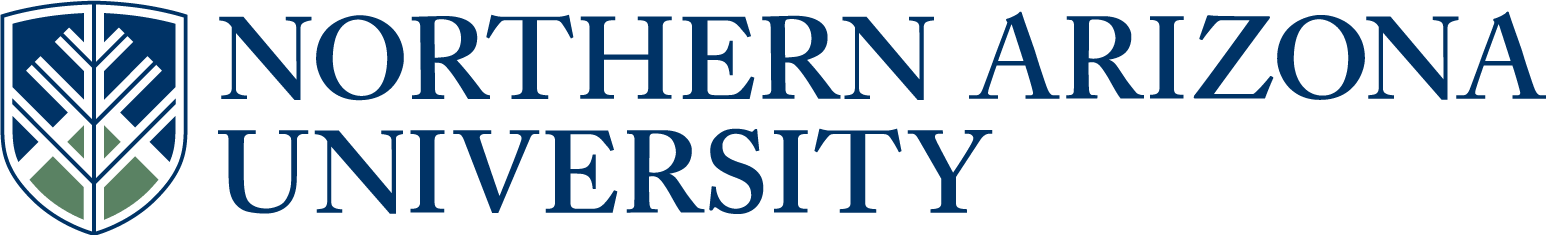 UCC/UGC/ECCCProposal for Course ChangeIf the changes included in this proposal are significant, attach copies of original and proposed syllabi in approved university format.      See upper and lower division undergraduate course definitions.*if there has been a previously approved UCC/UGC/ECCC change since the last catalog year, please copy the approved text from the proposal form into this field.  7.  Justification for course change.The prerequisite change will allow only History Education majors to enroll in the course. IN THE FOLLOWING SECTION, COMPLETE ONLY WHAT IS CHANGING9.   Is this course in any plan (major, minor, or certificate) or sub plan (emphasis)? Yes         No                                                                                                                                        If yes, describe the impact.  If applicable, include evidence of notification to and/or response        from each impacted academic unit. History and Social Studies-Secondary Education; B.S.Ed.10.  Is there a related plan or sub plan change proposal being submitted?                Yes         No        If no, explain.This pre-requisite change will not require any related plan change proposals.  11.  Does this course include combined lecture and lab components?                       Yes        No        If yes, include the units specific to each component in the course description above.Answer 12-15 for UCC/ECCC only:12.   Is this course an approved Liberal Studies or Diversity course?                        Yes         No          If yes, select all that apply.         Liberal Studies       Diversity         Both   13.   Do you want to remove the Liberal Studies or Diversity designation?                Yes         No         If yes, select all that apply.         Liberal Studies       Diversity         Both      14.   Is this course listed in the Course Equivalency Guide?                                    Yes        No 15.   Is this course a Shared Unique Numbering (SUN) course?                              Yes        No Approved as submitted:                                       Yes      No         Approved as modified:                                         Yes      No  Approved as submitted:                                       Yes      No     Approved as modified:                                         Yes      No    FAST TRACK   (Select if this will be a fast track item.  Refer to  Fast Track Policy for eligibility)1.  Course subject and number:HIS 3302.  Units:33.  College:Arts and Letters4.  Academic Unit:History 5.  Current Student Learning Outcomes of the course.Learning Outcomes aligned with InTASC Professional Standards for Teaching.  By the end of the course, you will be better able to:Learner and Learning EnvironmentPromote learner growth (cognitive, linguistic, social, emotional, physical) by recognizing how learners construct knowledge and make meaningCreate learning experiences by considering individual and group similarities and differences and collaborating with families and community Create a learning environment that is safe, collaborative, active, and self-drivenKnowledge and skillsUnderstand how content and skills are both important components to teaching and learningArticulate an understanding of the disciplines and disciplinary skills in social studies;  Facilitate learning experiences to build student knowledge, skills, and local-global insightsEngage students in inquiry, critical thinking, creativity, and collaborative problem solvingAssessmentDesign effective, culturally-wise assessments and rubrics in history/social studies instruction; Implement a variety of methods to practice formative and summative assessment to guide student learningPlanning and OrganizationPlan for a learner-centered classroomPlan a year of study in History/Social Studies at the secondary level, meeting required standards;Produce & review lessons and unit plans that foster critical thinking and active learning;Analyze sources, methods, and unit designs and begin to determine which are appropriate and powerful learning tools to meet a variety of learning outcomes;Instructional Strategies and methodsDemonstrate skills and methods that help students build knowledge and apply their knowledge in historical/critical inquiry (e.g. consider issues of content, perspective, source selection and analysis, themes, controversial issues, and democratic participation);Adapt strategies for a variety of learners and environmentsDispositions and Professional ResponsibilityBecome familiar with professional organizations, journals, and professional activities in Social Studies and history education; Collaborate with others to draft curriculumStrengthen your teaching portfolio to demonstrate your knowledge, skills and experience;Assemble an application packet for a history/social studies position; Interview for a teaching positionShow the proposed changes in this column (if applicable).  Bold the proposed changes in this column to differentiate from what is not changing, and Bold with strikethrough what is being deleted.  (Resources & Examples for Developing Course Learning Outcomes)UNCHANGED6.  Current title, description and units. Cut and paste, in its entirety, from the current on-line academic catalog* http://catalog.nau.edu/Catalog/.HIS 330 TEACHING AND LEARNING HISTORY AND GEOGRAPHY (3)Description: This course focuses on the disciplinary practices of history and geography, critical thinking skills and habits of mind needed for each discipline, as well as ways of teaching middle and high school history and geography classes. Content is interwoven with evidence-based pedagogical strategies, evaluation, standards, dispositions, and practice. Required of all secondary education majors preparing to teach history and the social sciences. Contains an assessment that must be passed to be eligible to register for student teaching. Letter grade only. Course fee required.Units: 3Prerequisite: HIS 205 and 206 Corequisite: HIS 306  Show the proposed changes in this column Bold the proposed changes in this column to differentiate from what is not changing, and Bold with strikethrough what is being deleted.HIS 330 TEACHING AND LEARNING HISTORY AND GEOGRAPHY (3)Description: This course focuses on the disciplinary practices of history and geography, critical thinking skills and habits of mind needed for each discipline, as well as ways of teaching middle and high school history and geography classes. Content is interwoven with evidence-based pedagogical strategies, evaluation, standards, dispositions, and practice. Required of all secondary education majors preparing to teach history and the social sciences. Contains an assessment that must be passed to be eligible to register for student teaching. Letter grade only. Course fee required.Units: 3Prerequisite: HIS 205, and HIS 206, declared History and Social Studies Education majorCorequisite: HIS 3068.  Effective BEGINNING of what term and year?Fall 2014     See effective dates calendar.CURRENTPROPOSEDCurrent course subject and number:Proposed course subject and number:Current number of units:Proposed number of units:Current short course title:Proposed short course title (max 30 characters):Current long course title:Proposed long course title (max 100 characters):Current grading option:letter grade  pass/fail   or both   Proposed grading option:letter grade   pass/fail  or both   Current repeat for additional units:Proposed repeat for additional units:Current max number of units:Proposed max number of units:Current prerequisite:HIS 205 and 206Proposed prerequisite (include rationale in the justification):HIS 205, HIS 206, declared History and Social Studies Education majorCurrent co-requisite:Proposed co-requisite (include rationale in the justification):Current co-convene with:Proposed co-convene with:Current cross list with:Proposed cross list with:FLAGSTAFF MOUNTAIN CAMPUSScott Galland 10/04/2013Reviewed by Curriculum Process AssociateDateApprovals:John Leung (for Eric Meeks)10/08/2013Department Chair/Unit Head (if appropriate)DateJean Boreen (for Kate Ellis)10/10/13Chair of college curriculum committeeDateJean Boreen10/10/13Dean of collegeDateFor Committee use only:UCC/UGC ApprovalDateEXTENDED CAMPUSESReviewed by Curriculum Process AssociateDateApprovals: Academic Unit HeadDateDivision Curriculum Committee (Yuma, Yavapai, or Personalized Learning)DateDivision Administrator in Extended Campuses (Yuma, Yavapai, or Personalized Learning)DateFaculty Chair of Extended Campuses Curriculum Committee (Yuma, Yavapai, or Personalized Learning)DateChief Academic Officer; Extended Campuses (or Designee)Date